Załącznik nr 1_________________________pieczęć nagłówkowa wykonawcyOFERTAW odpowiedzi na zaproszenie do składania ofert  na  Świadczenie sukcesywnej usługi cateringowej dla uczniów i słuchaczy uczestniczących w kursach i zajęciach pozalekcyjnych w ramach  projektu pt. „Powiat Stalowowolski stawia na zawodowców”  ja, niżej podpisany w imieniu reprezentowanej przeze mnie firmy  składam niniejszą ofertę:Całkowita wartość przedmiotu zamówienia:Wartość netto:  ……………………………………………………..…………………….….… (słownie: …………….................................................................................................................Wartość brutto: …………………………………………………………………………..….(słownie: ……………………………………………………………………….………………OŚWIADCZAMY, ŻE:Zapoznaliśmy się z opisem przedmiotu zamówienia oraz instrukcją udzielania zamówienia na usługi społeczne i inne szczególne usługi i uznajemy się za związanych określonymi w nich wymaganiami i zasadami postępowania.Uważamy się związani niniejszą ofertą przez okres 30 dni od upływu terminu składania ofert.Oświadczamy, że dołączony wzór umowy został przez nas zaakceptowany i zobowiązujemy się w przypadku wyboru naszej oferty do zawarcia umowy na określonych w nim warunkach w miejscu i terminie wyznaczonym przez Zamawiającego.Oświadczam, że nie zachodzą okoliczności iż: Wykonawcy otwarto likwidację, 
w zatwierdzonym przez sąd układzie w postępowaniu restrukturyzacyjnym jest przewidziane zaspokojenie wierzycieli przez likwidację jego majątku lub sąd zarządził likwidację jego majątku w trybie art. 332 ust. 1 ustawy z dnia 15 maja 2015 r. – Prawo restrukturyzacyjne (Dz. U. z 2015 r. poz. 978, z późn. zm.) lub którego upadłość ogłoszono, z wyjątkiem wykonawcy, który po ogłoszeniu upadłości zawarł układ zatwierdzony prawomocnym postanowieniem sądu, jeżeli układ nie przewiduje zaspokojenia wierzycieli przez likwidację majątku upadłego, chyba że sąd zarządził likwidację jego majątku w trybie art. 366 ust. 1 ustawy z dnia 28 lutego 2003 r. – Prawo upadłościowe (Dz. U. z 2015 r. poz. 233, z późn. zm.);Wskazuję, że dokumenty na potwierdzenie złożonego oświadczenia, że nie podlegam wykluczeniu, znajdują się w formie elektronicznej pod następującymi adresami internetowymi ogólnodostępnych i bezpłatnych baz danych*):*)należy zaznaczyć właściwą bazę danychOfertę niniejszą składamy na ........................ kolejno ponumerowanych stronach.Załącznikami do niniejszej oferty są:................................................................................................................................................................................................................................................................................................................................................................................................................................................................................................................................................................................................................................................................................................................................................................................................................................................................................................................................................................................................................................................................................................................................................................................................................., dnia ...........................                    ....................................................................Podpis osoby/osób uprawnionych do składania oświadczeńwoli w imieniu Wykonawcy oraz pieczątka / pieczątkiZałącznik nr 2Wzór umowy				Umowa nr ZSP2BPPSSZ.26.100.2019Zawarta w dniu …………2019 roku, pomiędzyPowiat Stalowowolski
ul. Podleśna 15, 
37-450 Stalowa WolaNIP: 8652565494reprezentowanym przez:Pana Tomasza Sekulskiego – Wicedyrektora pełniącego funkcję Dyrektora Zespołu Szkół Ponadgimnazjalnych Nr 2 im. Tadeusza Kościuszki w Stalowej Woli, działającego na podstawie upoważnień udzielonych przez Zarząd Powiatu Stalowowolskiego Uchwałą Nr 146/816/2017 i Uchwałą Nr 146/817/2017 z dnia 13 kwietnia 2017r, których kopia poświadczona za zgodność z oryginałem stanowi załącznik do niniejszej umowy.zwanym dalej „Zamawiającym” a:………………………………………………………………………………………………………..………………………………………………………………………………………………………..  reprezentowanym przez:…………………………………………………………………………….…………………………………………………………………………………………………………NIP: 675-000-62-57zwany dalej w tekście „Wykonawcą”.§ 1Przedmiotem zamówienia jest świadczenie sukcesywnej usługi cateringowej dla uczniów i słuchaczy uczestniczących w kursach i zajęciach pozalekcyjnych w ramach  projektu pt. „Powiat Stalowowolski stawia na zawodowców” Nr WND-RPPK.09.04.00-18-0057/16, Regionalny Program Operacyjny Województwa Podkarpackiego na lata 2014-2020,Priorytet IX– „Jakość edukacji i kompetencji regionie”, Działanie 9.4. „Poprawa jakości kształcenia zawodowego” ze środków Unii  Europejskiej w ramach Europejskiego Funduszu Społecznego.Usługa cateringowa polegających na przygotowaniu, dostawie i dystrybucji posiłków :Pakiet żywnościowy nr 1: kanapka, sok,Ilość: 1220wymagania dotyczące dostarczanych kanapek: łączna waga pojedynczej kanapki powinna wynosić 160g, w tym: bułka zwykła 100g, pozostałe dodatki (masło, wędlina lepszego gatunku lub mięso (np. kurczak grillowany), ser żółty, dodatki warzywne (sałata, ogórek świeży lub konserwowy, pomidor, papryka itp.) w zależności od pory roku);sok owocowy 100% 0,2l (Hortex lub równoważny);Pakiet żywnościowy nr 2: posiłek obiadowy, sokIlość: 253posiłek obiadowy obejmuje: porcję mięsa o wadze nie mniejszej niż 200g, ( różne rodzaje mięsa – wieprzowe, wołowe , drobiowe lub ryby ) przygotowaną w sposób różnorodny; jeden dodatek obiadowy o wadze nie mniejszej niż 350g (dotyczy: ziemniaki, ryż, kasza, frytki itp.); drugi dodatek obiadowy o wadze nie mniejszej niż 150g (dotyczy: surówka, sałatka, warzywa gotowane itp.); lub danie jarskie - min.400 g. (np. pierogi, min. 8 sztuk /osobę )sok owocowy 100% 0,2l (Hortex lub równoważny);Ogólne zasady dotyczące przygotowywania pakietów żywnościowych:kanapki muszą być wykonane w dniu dostawy ze świeżych artykułów spożywczych posiadających aktualne terminy przydatności do spożycia, charakteryzujące się wysoką jakością;kanapki powinny być zapakowane pojedynczo w folię spożywczą, zabezpieczającą je przed zniszczeniem i pobrudzeniem w czasie transportu samochodem, który musi spełniać wymagania sanitarne dotyczące żywności;produkcja, przechowywanie i dostarczanie kanapek powinno odbywać się zgodnie z wymogami sztuki kulinarnej i higieniczno-sanitarnej dla żywienia zbiorowego;posiłki obiadowe dostarczane powinny być w odpowiednich pojemnikach termicznych umożliwiających spożycie z nich posiłku przez indywidualną osobę wraz z zestawem odpowiednich do dania plastikowych sztućców jednorazowych, oddzielnie pakowanych;do wykonania posiłków powinny być używane surowce wysokiej jakości bez dodatków preparatów zastępczych, preparatów zwiększających objętość i innych;posiłki powinny być dostarczane transportem, który musi spełniać wymogi sanitarne dotyczące żywności, gwarantującym utrzymanie właściwej jakości i temperatury posiłków (wymagana temperatura dostarczanych posiłków – co najmniej +65 st. C);dostarczone artykuły spożywcze (soki,) powinny być zgodne z odpowiednimi normami, zdatne do spożycia z co najmniej 3-miesięcznym okresem przydatności do spożycia;przygotowanie i sprzątnięcie po posiłkach należy do obowiązków Wykonawcy zamówienia.Miejsce dostarczania pakietów żywnościowych:  Centrum Edukacji Zawodowej w Stalowej Woli ul. Kwiatkowskiego 1 ,  Zespół Szkół Ponadgimnazjalnych Nr 2 w Stalowej Woli, ul. 1-go Sierpnia 26, Zespół Szkół Ponadgimnazjalnych Nr 3 w Stalowej Woli ul. Polna 15, Centrum Kształcenia Ustawicznego i Ośrodek Dokształcania  i Doskonalenia Zawodowego, ul. Hutnicza 12, 37-450 Stalowa Wola.Posiłki będą zamawiane wg. przesłanego harmonogramu przez Zamawiającego w okresie  obowiązywania umowy (31.10.2019 rok). Posiłki będą serwowane we wskazanych salach w danej szkole. Zmiana zamówienia dotycząca ilości posiłków w danym dniu będzie przekazywana Wykonawcy w formie elektronicznej (e-mail), lub telefonicznie przez Zamawiającego, najpóźniej do godz.10.00 w dniu realizacji zamówienia.§ 2.Wykonawca zobowiązuje się zrealizować przedmiot umowy zgodnie z opisem zawartym w niniejszej umowie oraz zgodnie z obowiązującymi w tym zakresie przepisami prawa oraz ustalonymi zwyczajami.§ 3.W ramach zamówienia Wykonawca jest zobowiązany do: świadczenia usług cateringowych wyłącznie przy użyciu produktów spełniających normy jakości produktów spożywczych, przestrzegania przepisów prawnych w zakresie przechowywania i przygotowywania artykułów spożywczych (m. in. ustawy z dnia 25 sierpnia 2006 r. o bezpieczeństwie żywności i żywienia Dz. U. nr 171 poz. 1125 ze zm.).§4.Strony ustaliły termin wykonania przedmiotu umowy w terminie do 31.10.2019 roku.§ 5.Zaplanowana łączna liczba posiłków może ulec zmianie ze względu na zmianę liczby uczestników szkoleń, zmianę liczby dni szkoleniowych.§ 6.Za należyte i zgodne z Umową wykonanie przedmiotu umowy Zamawiający zapłaci Wykonawcy wynagrodzenie kosztorysowe obliczone na podstawie protokołów częściowych/końcowego dostaw, którego wysokość orientacyjna zawarta w formularzu ofertowym do przetargu za przedmiot umowy wynosi ………… (słownie złotych: ………..……….. złotych brutto tj. łącznie z podatkiem VAT.Cena za jeden pakiet n wynosi :.- pakiet nr 1…………………zł brutto.- pakiet nr 2 ………………..zł brutto.Wykonawca otrzyma wynagrodzenie za faktycznie przygotowane i wydane posiłki. Warunkiem otrzymania wynagrodzenia przez Wykonawcę jest przedłożona, poprawnie wystawiona faktura VAT.W związku z centralizacją rozliczeń w zakresie podatku od towarów i usług w Powiecie Stalowowolskim, zgodnie z Zarządzeniem Nr 55/2016 Starosty Stalowowolskiego faktury winny być wystawione Nabywca:Powiat Stalowowolskiul. Podleśna 1537-450 Stalowa WolaNIP: 8652565494Odbiorca:Zespół Szkół Ponadgimnazjalnych Nr 2im. Tadeusza Kościuszki37-450 Stalowa Wolaul. 1-go Sierpnia 26Zamawiający wyraża zgodę, aby Wykonawca wystawił faktury VAT bez podpisu Zamawiającego na fakturze.Wykonawca nie może przenieść na inny podmiot wierzytelności wynikających z umowy. Zamawiający nie wyraża zgody na przejęcie zobowiązań Wykonawcy wynikających z umowy przez inny podmiot. 	§7.Należne Wykonawcy wynagrodzenie płatne będzie w transzach fakturą wystawioną na podstawie protokołu podpisanego przez Strony stwierdzającego wykonanie usług (ilość posiłków).Zapłata nastąpi przelewem w ciągu 30 dni od otrzymania faktury VAT na rachunek bankowyWykonawcy.		§ 9.Wykonawca zapłaci Zamawiającemu kary umowne:za odstąpienie od Umowy z przyczyn leżących po stronie Wykonawcy w wysokości 25 % wynagrodzenia określonego w § 7 umowy,za zwłokę w wykonaniu przedmiotu umowy w wysokości 0.05% wynagrodzenia określonego w § 7 umowy za każdy dzień zwłoki,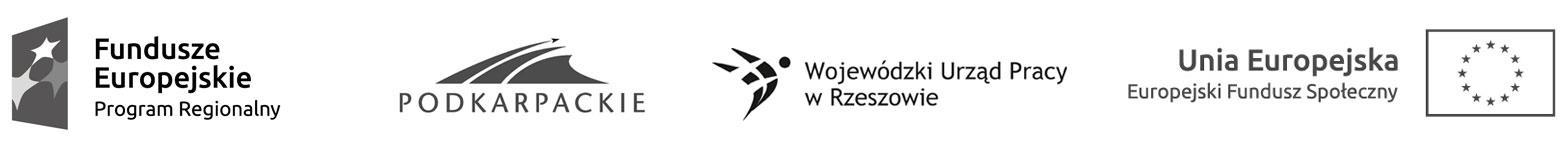 w przypadku niezatrudnienia w sposób nieprzerwany przy realizacji zamówienia wymaganej przez Zamawiającego osoby bezrobotnej, Wykonawca zapłaci Zamawiającemu karę umowną, w wysokości iloczynu kwoty ¼ najniższego wynagrodzenia wraz z należnymi składkami na ubezpieczenia społeczne oraz liczby miesięcy w okresie realizacji zamówienia (okres nie zatrudnienia osoby bezrobotnej), chyba, że Wykonawca wykaże, że przedstawił zgłoszenie oferty pracy, powiatowemu urzędowi pracy albo  odpowiedniemu organowi zajmującemu się realizacją zadań z zakresu  rynku pracy w państwie, w którym wykonawca ma siedzibę lub miejsce zamieszkania, a  niezatrudnienie osoby bezrobotnej nastąpiło z przyczyn nieleżących po jego stronie. Za przyczynę nieleżącą  po stronie Wykonawcy będzie uznany w szczególności brak osoby  bezrobotnej zdolnej do wykonania zamówienia w okresie jego realizacji.Roszczenia o zapłatę należnych kar umownych nie będą pozbawiać Zamawiającego prawa żądania odszkodowania uzupełniającego na zasadach ogólnych, jeżeli wysokość ewentualnej szkody przekroczy wysokość zastrzeżonej kary umownej.W przypadku zwłoki Zamawiającego w płatności zobowiązań określonych w § 7 niniejszej umowy, Wykonawca może żądać od Zamawiającego za okres zwłoki zapłaty ustawowych odsetek od kwot uregulowanych z opóźnieniem.	§10.Zamawiającemu przysługuje prawo odstąpienia od umowy, gdy:wystąpi istotna zmiana okoliczności powodująca, że wykonanie umowy nie leży w interesie publicznym, czego nie można było przewidzieć w chwili zawarcia umowyodstąpienie od umowy w tym wypadku może nastąpić w terminie miesiąca od powzięcia wiadomości o powyższych okolicznościach,Wykonawca nie wywiązuje się z umowy: nie zapewnił posiłku dla uczestników szkolenia.Wykonawca nie wywiązuje się ze stosowania klauzul społecznych pomimo dwukrotnego naliczenia kary przez Zmawiającego p przypadku o którym mowa w §9 ust. 1 pkt. 3 umowy.Wykonawcy przysługuje prawo odstąpienia od umowy w szczególności, jeżeli Zamawiający:Nie wywiązuje się z obowiązku zapłaty faktury mimo dodatkowego wezwania w terminie 1 miesiąca od upływu terminu na zapłatę faktury określonej w niniejszej umowie,odmawia bez wskazania uzasadnionej przyczyny podpisania protokołu odbioru,zawiadomi Wykonawcę, iż wobec zaistnienia uprzednio nieprzewidzianych okoliczności nie będzie mógł spełnić swoich zobowiązań umownych wobec Wykonawcy.Odstąpienie od umowy, o którym mowa w ust. 1 i 2, powinno nastąpić w formie pisemnej pod rygorem nieważności takiego oświadczenia i powinno zawierać uzasadnienie. Odstąpienie może nastąpić w terminie 30 dni od momentu powzięcia wiadomości o przyczynie odstąpienia.§ 11.Zmiany niniejszej umowy wymagają formy pisemnej w formie aneksu pod rygorem nieważności takiej zmiany.§ 12.Na wypadek sporu między Stronami do jego rozpoznania będzie sąd właściwy dla siedziby Zamawiającego.§ 13.W sprawach nie uregulowanych niniejszą umową stosuje się przepisy Kodeksu Cywilnego.Umowę niniejszą sporządzono dwóch egzemplarzach dla Zamawiającego i Wykonawcy.ZAMAWIAJĄCY:	WYKONAWCA:Załącznik nr 3Wykaz usługwykonanych lub wykonywanych, w okresie ostatnich trzech lat przed upływem terminu składaniaofert, a jeżeli okres prowadzenia działalności jest krótszy - w tym okresie..............................................., dn. ...............................	         ......................................................................................................Podpis osoby/osób uprawnionych do składania oświadczeń woli w imieniu Wykonawcy oraz pieczątka / pieczątkZałącznik nr 4Dane Wykonawcy / Wykonawców wspólnie ubiegających się o udzielenie zamówieniaNazwa (firma) / Imię i Nazwisko ……………………………………………………………Siedziba / miejsce zamieszkania i adres Wykonawcy ………………………………………OŚWIADCZENIE O SPEŁNIENIU KLAUZUL SPOŁECZNYCHPrzystępując do postępowania o udzielenie zamówienia na świadczenie sukcesywnej usługi cateringowej dla uczniów i słuchaczy uczestniczących w kursach i zajęciach pozalekcyjnych w ramach  projektu „ Powiat stalowowolski  stawia na zawodowców”Oświadczam, że przy realizacji zamówienia będą stosowane klauzule społeczne, tzn. zamówienie będzie realizowane przez minimum 1 zatrudnioną osobę należąca do jednej z poniższych grup:osoby z niepełnosprawnościami,osoby bezrobotne,osoby, o których mowa w przepisach o zatrudnieniu socjalnym.Przy realizacji zamówienia osoby te będą zajmowały się ……………………................................................, dn. ...............................	......................................................................................................Podpis osoby/osób uprawnionych do składania oświadczeńwoli w imieniu Wykonawcy oraz pieczątka / pieczątkiZałącznik nr 5OŚWIADCZENIE DOTYCZĄCE PODWYKONAWCÓWUbiegając się o udzielenie zamówienia publicznego na świadczenie sukcesywnej usługi cateringowej dla uczniów i słuchaczy uczestniczących w kursach i zajęciach pozalekcyjnych 
w ramach projektu pt. „Powiat Stalowowolski stawia na zawodowców” Ja/my (imię i nazwisko):................................................................................................................................................................................................................................................................................................................................działając w imieniu i na rzecz (nazwa i adres Wykonawcy):................................................................................................................................................................................................................................................................................................................................oświadczam, że zamówienie będę wykonywał z udziałem podwykonawców, powierzając imnastępujące części tego zamówienia:................................................................................................................................................................................................................................................................................................................................................................................................................................................................................................ Nazwa i adres podwykonawcy:..............................................................................................................................................................................................................................................................................................................................................................................................................................................................................................................................................., dn. ...............................                       ......................................................................................................Podpis osoby/osób uprawnionych do składania oświadczeńwoli w imieniu Wykonawcy oraz pieczątka / pieczątkiPełna nazwa wykonawcyadres siedziby wykonawcyNIPREGONnr telefonunr faxue-mailLp.NazwaIlośćCena jednostkowaCena jednostkowaWartośćWartośćLp.NazwaIlośćnettobruttonettobrutto1Pakiet żywnościowy nr 1:kanapka, sok, 12202Pakiet żywnościowy nr 2:posiłek obiadowy, sok, 253RAZEMRAZEMRAZEMRAZEMKRS - https://ems.ms.gov.plCEiDG - https://prod.ceidg.gov.plInne: ……………………………….lp.Ilość wydanychprzedmiotdata wykonaniapodmiot, na rzeczPosiłków oraz wartość usługizamówieniazamówieniaktórego usługi(od...... do.....)zostały lub sąwykonywane